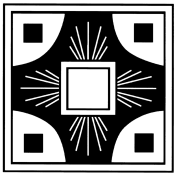 Date: _________________________ Tyler GilmourMorgan Stanley Wealth Management1030 Broad St, 3rd FlShrewsbury, NJ 07702Phone (732)389-5135Fax (732)544-9070david.gilmour@morganstanley.comDear Mr. Gilmour, Please accept this as notification that I am donating the following shares of stock currently held in my account at ____________________________________ (name of brokerage firm, i.e. Charles Schwab) Shares of ________________________________________________ (company name) Share Symbol _____________________________________________ # of Shares ______________________________________________ Donation: Roman Catholic Archdiocese of Newark Donated Securities Account (Restricted for: St. Helen Church, Westfield NJ)I will either deliver the stock certificate to your Morgan Stanley account with only signatures filled in on the back or instruct my agent to perform a DTC transfer of these shares to: Roman Catholic Archdiocese of Newark DTC # 0015A/C # 036-893206 Printed Name of the Donor: __________________________________________________ Address: __________________________________________________ __________________________________________________ Phone #: __________________________________________________ Note to Donor: Please either mail or email a copy of this form to the Parish at the address listed below: Msgr. Thomas P. Nydegger, Pastor Parish Community of St. Helen 1600 Rahway Avenue Westfield, NJ 07090
tnydegger@sainthelen.org